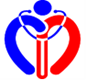 Набавка   складу са чл. 27. став 1. Закона о јавним набавкама ("Сл. гласник РС", бр. 91/2019)БР. 24/22НАБАВКА АМУЛИРАНЕ ТЕРАПИЈЕ СА ЛИСТЕ Д ЛЕКОВАРок за достављање понуда 20.07.2022. године у 10:00 часоваЈул 2022. године                                       ПОЗИВ ЗА ПОДНОШЕЊЕ ПОНУДА                                    Одељак I I.1.1. ПОДАЦИ О НАРУЧИОЦУ Наручилац:Дом здравља ,,Др Симо Милошевић”Адреса :Пожешка бр. 82. 11030 Београд, СрбијаНСТЈ ознака: RS11Порески идентификациони број (ПИБ): 100974050Електронска пошта: javnenabavke@dzcukarica.rsИнтернет страница: https://www.dzcukarica.rs/Телефон:+381 11/3538434I.1.2. ПОДАЦИ О ПОСТУПКУНазив поступка:Набавка „Набавка ампулиране терапије са листе Д лекова“Референтни бр.: 21/2021Врста поступка: У складу са чл. 27. став 1. Закона о јавним набавкама ("Сл. гласник РС", бр. 91/2019)Карактеристике поступка набавке:Закључује се уговор о набавци добара. Kритеријум за доделу уговора:Цена Изабрани начин рангирања прихватљивих понуда: Укупна најнижа понуђена ценаРезервни елементи критеријума: Дужи рок плаћањаУ случају да два или више са истом понуђеном најнижом ценом, предност ће имата понуда у којој је наведен дужи рок плаћањаУ случају да  применом  резервног критеријума  две или више понуда буду једнако рангиране, Наручилац ће доделити уговор понуђачу који буде извучен путем жреба у складу са чл.144. став 6. ЗЈН.Електронска комуникација и размена података о набавци:Понуда / пријава се подноси путем ЕЛЕКТРОНСКЕ ПОШТЕ на начин описан у овом упутству.Припрема докумената у оквиру понуде / пријаве Наручилац захтева да понуђач у својој понуди / пријави приложи следеће документе: 1. Образац понуде / пријаве 2. Образац структуре понуђене цене 3. Модел уговораПривредни субјект ПОНУДУ (сва документа потребно је да буду потписана и скенирана) подноси Наручиоцу до истека рока за подношење понуда / пријава путем електронске поште, са назнаком: ПОНУДА ЗА НАБАВКУ - „Набавка ампулиране терапије са листе Д лекова“Рок за доставу понуда је 20.07.2022. године у 10:00 часоваЈезик на којем понуде или пријаве може бити поднете: Српски.Део или делови понуде / пријаве сматрају се благовременим уколико су примљени од стране наручиоца до 20.07.2022. године у 10:00 часова. Наручилац ће привредном субјекту електронским путем послати потврду  пријема. Слање захтева за додатним информацијама или појашњењем у вези са документацијом о набавци као и указивање наручиоцу на евентуално уочене недостатке и неправилности у истој, врши се путем електронске комуникације, електронском поштом на @-mail адресу : javnenabavke@dzcukarica.rsЗахтев за додатним информацијама за или појашњењем у вези са документацијом могуће је упутити најкасније 2 дана пре предвиђеног рока за доставу понуда. Лице за контакт: Марија Јовановић, дипл. правникПрипремање и подношење заједничке понуде / пријаве:У поступку припреме понуде за предметну набавку заинтересовани привредни субјект може да формира групу привредних субјеката (понуђача / кандидата) ради подношења заједничке понуде/пријаве. Члан групе привредних субјеката који подноси понуду / пријаву мора бити овлашћен за подношење заједничке понуде / пријаве у име групе. Овлашћење за подношење понуде/ пријаве у име групе привредних субјеката, чланови групе дају писаним путем. Сви чланови групе треба да попуне део у Изјави о испуњавању услова за квалитативни избор привредног субјекта. Понуду / пријаву припрема и подноси члан групе овлашћен за подношење заједничке понуде / пријаве у име групе привредних субјеката. У случају заједничке понуде / пријаве подаци о члановима групе део су обрасца понуде / пријаве. Код попуњавања обрасца понуде групе понуђача треба да се наведе вредност или проценат вредности набавке те предмет или количину предмета набавке коју ће извршавати сваки члан групе према споразуму. Код попуњавања обрасца пријаве групе кандидата ти подаци наводе се ако су познати. Сви чланови групе привредних субјеката треба да попуне Изјаву о испуњености критеријума за квалитативни избор привредног субјекта.Припрема понуде / пријаве са подизвођачем: Уколико понуда/пријава укључује подизвођаче, они треба да буду регистровани у Агенцији за привредне регистре, али не треба да дају сагласност привредном субјекту за подношење понуде/пријаве. Привредни субјект који намерава да извршење дела уговора повери подизвођачу, дужан је за сваког појединог подизвођача наведе: 1) податке о подизвођачу (назив подизвођача, адреса, матични број, порески идентификациони број, име особе за контакт). 2) податке о делу уговора који ће се поверити подизвођачу (по предмету или у количини, вредности или проценту). 3) податак да ли подизвођач захтева да му наручилац непосредно плаћа доспела потраживања за део уговора који је он извршио. Привредни субјект је дужан да за сваког подизвођача у понуди / пријави достави Изјаву о испуњености критеријума за квалитативни избор привредног субјекта.Одељак II:II.1.) Предмет набавке                                                                                                         В. д. директора                                                                                                           Дома дравља „Др Симо Милошевић“                                                                                                        _________________________________                                                                                                          др Ненад БјелицаУПУТСТВО ЗА ПОПУЊАВАЊЕ ПОНУДАПонуђач је у обавези да у својој понуди достави све захтеване образце.Понуђач доставља образац понуде, образац структуре цене и модел уговора за сваку партију посебноУз понуду обавезно приложити скенирану следећу документацију:Решење Министарства здравља РС о бављењу прометом медицинским средствима.У колико постоји обавеза регистрације лека, потребно је доставити Решење АЛИМС о дозволи за стављање у промет добара која се нуде - Уколико дозвола није издата на неограничено време, мора бити важећа до испуњења уговорних обавеза (јун 2022), у складу са чланом 197., 198. и 224. Закона о лековима и медицинским средствима („Службени гласник РС“ бр. 30/10 и 107/12). - Уколико дозвола издата од стране Агенције за лекове и медицинска средства Србије истиче пре испуњења уговорних обавеза (jul 2023.) , понуђач је дужан да достави изјаву носиоца дозволе да ће за понуђено добро поднети захтев за обнову дозволе у складу са Законом о лековима и медицинским средствима Образац 1.ПОДАЦИ О ПОНУЂАЧУПодаци о понуђачу - Табела 1. Датум:    _______________                                                Име и презиме овлашћеног лица				           М.П.	             __________________________________                                                                                                  Потпис овлашћеног лица                                                                                            __________________________________На основу позива за достављање понуда за јавну набавку мале вредности добара Н 24/22Набавка ампулиране терапије са листе Д лекова, достављамо вам следећу:    ПОНУДУ БР._________ ОД____________ЗА ПАРТИЈУ БР. 1 PROPAFEN Комерцијални подаци понуде - Табела 1Датум:    _______________                                                         Име и презиме овлашћеног лица                                                         М.П.		          __________________________                                                                                                               Потпис овлашћеног лица                                                                                                                   _________________________На основу позива за достављање понуда за јавну набавку мале вредности добара 24/22Набавка ампулиране терапије са листе Д лекова, достављамо вам следећу:    ПОНУДУ БР._________ ОД____________ЗА ПАРТИЈУ БР. 2 AMINOPHILINКомерцијални подаци понуде - Табела 1Датум:    _______________                                                         Име и презиме овлашћеног лица                                                         М.П.		          __________________________                                                                                                               Потпис овлашћеног лица                                                                                                                   _________________________На основу позива за достављање понуда за јавну набавку мале вредности добара 24/22Набавка ампулиране терапије са листе Д лекова, достављамо вам следећу:    ПОНУДУ БР._________ ОД____________ЗА ПАРТИЈУ БР. 3 GLUKOZA 50%Комерцијални подаци понуде - Табела 1Датум:    _______________                                                         Име и презиме овлашћеног лица                                                         М.П.		          __________________________                                                                                                               Потпис овлашћеног лица                                                                                                                   _________________________На основу позива за достављање понуда за јавну набавку мале вредности добара 24/22Набавка ампулиране терапије са листе Д лекова, достављамо вам следећу:    ПОНУДУ БР._________ ОД____________ЗА ПАРТИЈУ БР. 4 LIDOKAIN AERO SPREJКомерцијални подаци понуде - Табела 1Датум:    _______________                                                         Име и презиме овлашћеног лица                                                         М.П.		          __________________________                                                                                                               Потпис овлашћеног лица                                                                                                                   _________________________На основу позива за достављање понуда за јавну набавку мале вредности добара 24/22Набавка ампулиране терапије са листе Д лекова, достављамо вам следећу:    ПОНУДУ БР._________ ОД____________ЗА ПАРТИЈУ БР. 5 ORABLOCКомерцијални подаци понуде - Табела 1Датум:    _______________                                                         Име и презиме овлашћеног лица                                                         М.П.		          __________________________                                                                                                               Потпис овлашћеног лица                                                                                                                   _________________________На основу позива за достављање понуда за јавну набавку мале вредности добара 24/22Набавка ампулиране терапије са листе Д лекова, достављамо вам следећу:    ПОНУДУ БР._________ ОД____________ЗА ПАРТИЈУ БР. 6 AДРЕНАЛИН- РАСТВОР ЗА ИЊЕКЦИЈЕКомерцијални подаци понуде - Табела 1Датум:    _______________                                                         Име и презиме овлашћеног лица                                                         М.П.		          __________________________                                                                                                               Потпис овлашћеног лица                                                                                                                   _________________________  СПЕЦИФИКАЦИЈА СА СТРУКТУРОМ ЦЕНЕДатум:    _______________                                                                        Име и презиме овлашћеног лица                                                                      М.П.		         __________________________                                                                                                                           Потпис овлашћеног лица                                                                                                                               _________________________    СПЕЦИФИКАЦИЈА СА СТРУКТУРОМ ЦЕНЕДатум:    _______________                                                                        Име и презиме овлашћеног лица                                                                      М.П.		         __________________________                                                                                                                           Потпис овлашћеног лица                                                                                                                               _________________________    СПЕЦИФИКАЦИЈА СА СТРУКТУРОМ ЦЕНЕДатум:    _______________                                                                        Име и презиме овлашћеног лица                                                                      М.П.		         __________________________                                                                                                                           Потпис овлашћеног лица                                                                                                                               _________________________                         СПЕЦИФИКАЦИЈА СА СТРУКТУРОМ ЦЕНЕДатум:    _______________                                                                        Име и презиме овлашћеног лица                                                                      М.П.		         __________________________                                                                                                                           Потпис овлашћеног лица                                                                                                                               _________________________    СПЕЦИФИКАЦИЈА СА СТРУКТУРОМ ЦЕНЕДатум:    _______________                                                                        Име и презиме овлашћеног лица                                                                      М.П.		          __________________________                                                                                                                            Потпис овлашћеног лица                                                                                                                                _________________________СПЕЦИФИКАЦИЈА СА СТРУКТУРОМ ЦЕНЕДатум:    _______________                                                                        Име и презиме овлашћеног лица                                                                      М.П.		         __________________________                                                                                                                           Потпис овлашћеног лица                                                                                                                               _________________________МОДЕЛУ Г О В О РАЗА НАБАВКУ  АМПУЛИРАНЕ ТЕРАПИЈЕ ЛИСТА Д, ЗА ЈЕДНОГОДИШЊЕ ПОТРЕБЕ ДОМА ЗДРАВЉА «ДР СИМО МИЛОШЕВИЋ» ПАРТИЈА БР________Уговорне стране:НАРУЧИЛАЦ: 	Дом здравља ,,Др Симо Милошевић” Чукарица са седиштем у Београду, улица Пожешка  бр. 82, МБ. 07009429, ПИБ: 100974050, рачун 840-631661-40 код Министарства финансија, Управа за трезор, Филијала Чукарица, кога заступа директор dr Ненад Бјелица (у даљем тексту: „Наручилац“)иДОБАВЉАЧ: 	_______________________________________________________, МБ:_____________________, ПИБ____________________, број рачуна___________________,код банке__________________кога заступа директор _________________________________________ (у даљем тексту: „Добављач“)Уговорне стране констатују:- да је Наручилац на основу чл. 39. став 2. и 6. Закона о јавним набавкама („Службени гласник РС" број 124/2012 , 14/2015,68/2015 - у даљем тексту: ЗЈН) спровео поступак за набавку ампулиране терапије листа Д, за потребе  Дома здравља „Др Симо Милошевић“ .-да је Добављач  дана _________. године послао понуду дел. бр. _________ за партију бр. ___________,  која се сматра саставним делом овог уговора .- да је Наручилац на основу понуде Добављача и Извештаја реализатора набавке  дел. број ___________  од ______________, изабрао Добављача ______________________, за набавку  и испоруку добара  предвиђених партијом ___________________.ПРЕДМЕТ УГОВОРАЧлан 1.Предмет овог уговора је набавка добара-која су предмет партије___________ за потребе  Дома здравља „Др Симо Милошевић“, у свему према понуди понуђача  и техничким захтевима, односно, спецификацијама, а који су саставни део овог уговора.ВРЕДНОСТ НАБАВКЕЧлан 2. 	Уговорену цену чине:	цена набавке добара која су предмет партије_________, по спроведеном поступку набавке  бр. 24/22- НАБАВКА АМПУЛИРАНЕ ТЕРАПИЈЕ ЗА ЈЕДНОГОДИШЊЕ ПОТРЕБЕ ДОМА ЗДРАВЉА «ДР СИМО МИЛОШЕВИЋ, у укупној вредности од:без пореза на додату вредност, у износу од: _____________ динараизнос пореза: _______________ динараса порезом на додату вредност од: _______________ динараУговорена цена из претходног става овог члана је фиксна.СТРУКТУРА ЦЕНЕ Члан 3.Структура цене одређена је након спроведеног поступка по партијама, тако да је цена по партијама дата у спецификацији Уколико услед одлуке надлежних органа (РФЗО, Министарство здравља и др.) дође до промена цена или других битних елемената овог Уговора (нпр. промена цена  наведених добра или буде спроведена централизована јавна набавка за наведена добра), наручилац ће поступити по налогу надлежног органа и неће сносити штетне последице, услед престанка важења овог уговора или промене његових битних елемената до којих је дошло као последеица обавезе наручициоца да поступи по одлуци  надлежних органа (РФЗО, Министарство здравља и др.).ДИНАМИКА И НАЧИН ПЛАЋАЊА Члан 4.Сва плаћања по овом уговору Добављачу ће вршити Наручилац.Уговорне стране су сагласне да ће Добављачу исплата уговореног износа из члана 2. овог Уговора бити извршена на следећи начин :Плаћање је у динарима. Плаћање ће се вршити по испостављеном рачуну, а за испоруку у конкретној количини, у року од  у року од  30 дана.Члан 5.Уговорена цена из члана 2. овог Уговора представља вредност за испоруку добара у условима и обиму одређеном одредбама овог Уговора.Уговорена цена подразумева:Набавку и испоруку добара предвиђених партијом__________________  , а према садржају достављеном у понуди.Средства за реализацију овог уговора обезбеђена су Законом о буџету Републике Србије за 2021. годину .Плаћање доспелих обавеза у 2021. години, вршиће се до висине одобрених апропријација за ту намену, а у складу са Законом којим се уређује буџет за 2021. годину.За део реализације Уговора који се односи на 2022. годину,  реализација уговора ће зависити од обезбеђења средстава предвиђених Законом којим се уређује буџет за 2022. годину. У супротном уговор престаје да важи, без накнаде штете због немогућности преузимања и плаћања обавеза од стране Наручиоца.             РОК Члан 6.Рок прве испоруке је _______дана од дана ступања на правну снагу уговора, а сви рокови наредних испорука  не дуже од 72 сата  од писаног захтева Наручиоца за испоруку сваке конкретне количине. Место испоруке је адреса Наручиоца. У случају из претходног става, трошкови ангажовања другог Добављача падају на терет уговореног првог Добављача.Члан 7.Ако Добављач не изврши испоруку у року предвиђеном чланом 6. овог Уговора, дужан је да плати Наручиоцу казну у износу од 5%(промила) од вредности добара испоручених са закашњењем, за сваки дан закашњења, с тим да укупан износ уговорене казне не може прећи 10%(промила)  од вредности добара испоручених са закашњењем.Износ уговорене казне уговарачи утврђују у поступку коначног обрачуна.КВАНТИТАТИВНИ И КВАЛИТАТИВНИ ПРИЈЕМ                                                            Члан 8.Квантитативни пријем ће се обавити на месту испоруке добара, на локацији Наручиоца. Пријем ће се вршити провером количина примљених добара и докумената - сертификата произвођача, отпремнице по ставкама и уговорене спецификације. Добра морају бити у оригиналном паковању, са јасно видљивом декларацијом. Ако се установи да су добра оштећена, или ако део добара недостаје, Наручилац и Понуђач ће то записнички констатовати, а уочени недостаци или оштећења биће отклоњени у року до 1 календарског дана, на рачун Понуђача. Понуђач се обавезује да ће у тренутку испоруке добара из предмета овог Уговора до истека његових рокова трајања преостати најмање једна година.Квалитативни пријем и примопредаја ће се обавити на месту испоруке добара код Наручиоца. Квалитативни пријем подразумева контролу исправности количина добара, као и доказа о квалитету добара у складу са одредбама Закона о лековима и медицинским средствима («Службени гласник РС» бр.36/09)ОБАВЕЗЕ ДОБАВЉАЧАЧлан 9.Добављач се обавезује да:Послове из члана 1. овог Уговора изврши у складу са одредбама Закона о лековима и медицинским средствима («Службени гласник РС» бр.36/09),Испоруку из члана 1. овог Уговора изврши у роковима ближе утврђеним чланом 6. овог Уговора.Обезбеди могућност замене свих уговорених количина артикала у оквиру једне партије, за чијом потрошњом постоји смањена потреба, за друге уговорене количине артикала чијом потрошњом постоји повећана потреба, а у оквиру финансијске вредности уговора. Наведена захтевана замена уговорених артикала  може се вршити у оквиру финансијске вредности уговора. Финасијска вредност уговора ће остати иста или мања након захтеване замене. Наведена замена може бити извршена само на основу ображложеног захтева крајњег корисника, о извршеној замени уговорених артикала неће се сачињавати посебан Анекс или Споразум.Решење АЛИМС о дозволи за стављање у промет медицинских средстава која се нуде Добављач се обавезује да поступи у складу са претходно наведеним обавезама као и у складу са писменим инструкцијама Наручиоца. У случају из претходног става, трошкови ангажовања другог Добављача падају на терет уговореног Добављач.Члан 10.Добављач се обавезује да према члану 1. овог Уговора, испоручи добра за једногодишње потребе  Дома здравља „Др Симо Милошевић“, по партијама, према садржају из понуде.Добављач се обавезује да одмах обавести Наручиоца у случају било какве промене везане за решење АЛИМС.Члан 11.Добављач се обавезује да, без писмене сагласности Наручиоца, неће током извршења Уговора објављивати нити чинити доступним трећим лицима документацију и податке на пословима који су предмет овог Уговора, било у целини било у деловима.   Уговорне стране ће третирати као поверљиве све техничке и друге податке везане за овај Уговор. Сви документи, инструкције и друге информације у вези са овим Уговором Добављач ће користити искључиво за извршење уговорних обавеза.Члан 12.Добављач је одговоран за исправност и квалитет испоручених добара.При пријему испоруке од стране Наручиоца, Добављач је у обавези да стави на располагање све доказе о квалитету добара.ОБАВЕЗЕ НАРУЧИОЦАЧлан 13.Наручилац се обавезује да Добављачу обезбеди увид у документацију неопходну за реализацију послова из члана 1. овог Уговора.Наручилац се обавезује да обезбеди стручну контролу приликом примопредаје добара.ПРЕЛАЗНЕ И ЗАВРШНЕ ОДРЕДБЕЧлан 14.Уколико се подаци и одредбе наведени у неком документу који је саставни део овог уговора разликују од података наведених у овом тексту уговора, важећи је текст овог уговора.Члан 15.Све евентуалне спорове који настану поводом овог Уговора – уговорне стране ће покушати да реше споразумно, а у супротном се уговара надлежност Привредног суда у Београду.Члан 16.Уговор ступа на правну снагу када га све уговорне стране потпишу, и важи годину дана.Овај Уговор се може изменити само писаним анексом, потписаним од стране овлашћених лица уговорних страна.На све што није регулисано одредбама овог Уговора, примениће се одредбе Закона о облигационим односима.Члан 17.Уговорне стране сагласно изјављују да су уговор прочитале, разумеле и да уговорне одредбе у свему представљају израз њихове стварне воље.Овај Уговор је сачињен у 4 (четири) истоветних примерака, од чега су 2 (два) примерка за Наручиоца, а 2 (два) примерка за Добављача.Прилог 1 – Понуда Добављача број ______од _______ годинеПрилог 2. – Образац спецификација са структуром цене.           Добављач:                                                                                    Наручилац:    Дом здравља     "Др Симо Милошевић"       ..............................................                                            .......................................................  др Ненад Бјелица  в.д. директора Дома здрављаБеоград, Чукарица, Пожешка 82.Тел: 011/3538-300, факс: 011/2545-270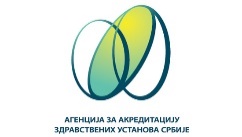 e-mail: javnenabavke@dzcukarica.rsoffice@dzcukarica.rswww.dzcukarica.rsт.р.: 840-631667-22; 840-631661-40МБ: 7009429; ПИБ: 100974050              Дом здравља    „Др Симо Милошевић“Чукарица    Акредитована здравствена установаII.1.1.)Назив:  „Набавка ампулиране терапије са листе Д лекова“Референтни број: 24/22II.1.2.)Врста предмета набавке: добраВрста предмета набавке: добраII.1.2.)II.1.3.)Овај предмет набавке је обликован у више партија: даНабавка је образована у шест  партија.Партија 1: ПропафенПартија 2: Аминофилин Партија 3:ГлукозаПартија 4: Лидокаин Аеро СпрејПартија 5:ОраблокПартија 6: Адреналин- раствор за ињекцијеОвај предмет набавке је обликован у више партија: даНабавка је образована у шест  партија.Партија 1: ПропафенПартија 2: Аминофилин Партија 3:ГлукозаПартија 4: Лидокаин Аеро СпрејПартија 5:ОраблокПартија 6: Адреналин- раствор за ињекцијеII.1.4.)Место извршења:НСТЈ ознака: РС11 Место извршења:НСТЈ ознака: РС11 II.1.5.)Процењена вредност: 408.000,00 РСД без ПДВПроцењена вредност: 408.000,00 РСД без ПДВII.1.6.)Начин и услови плаћања:Наручилац ће вршити плаћање по закљученом уговору у року од који не може бити краћи од 45 нити дужи од 90 дана од дана испостављања рачуна, у складу са чл. 4 ст. 3 и чл.16 ст. 3 Закона о роковима измирења новчаних обавеза у комерцијалним трансакцијама („Сл. гласник РС“ бр. 119/12, 68/2015, 113/17 и 91/2019), а за услуге што се констатује записником о пружању услуга, коју потписују овлашћена лица Наручиоца и Изабрани Понуђача, а према условима из обрасца понуде. Обавезе које доспевају у наредној години биће реализоване највише до износа средстава која ће за ову намену бити одобрена у тој буџетској години у складу са Законом којим се уређује буџетски систем, , односно Законом којим се уређује здравствена заштита. Захтев у погледу рока важења понуде:Рок важења понуде не може бити краћи од 30 дана од дана отварања понуда.У случају истека рока важења понуде, наручилац је дужан да у писаном облику затражи од понуђача продужење рока важења понуде.Понуђач који прихвати захтев за продужење рока важења понуде на може мењати понуду.Рокови                                                                                                                             Рок испоруке:_______ (не дужи од 3дана) дана од дана ступања на правну снагу уговора за прву испоруку. Свака наредна испорука је сукцесивна, по захтеву Наручиоца тачна по количини и врсти како је Наручилац захтевао и мора стићи код Наручиоца у року од 72 часова од писменог захтева.Рок плаћања:у року од _______________ (не дужи од 30 дана) од дана испостављања фактуреНачин и услови плаћања:Наручилац ће вршити плаћање по закљученом уговору у року од који не може бити краћи од 45 нити дужи од 90 дана од дана испостављања рачуна, у складу са чл. 4 ст. 3 и чл.16 ст. 3 Закона о роковима измирења новчаних обавеза у комерцијалним трансакцијама („Сл. гласник РС“ бр. 119/12, 68/2015, 113/17 и 91/2019), а за услуге што се констатује записником о пружању услуга, коју потписују овлашћена лица Наручиоца и Изабрани Понуђача, а према условима из обрасца понуде. Обавезе које доспевају у наредној години биће реализоване највише до износа средстава која ће за ову намену бити одобрена у тој буџетској години у складу са Законом којим се уређује буџетски систем, , односно Законом којим се уређује здравствена заштита. Захтев у погледу рока важења понуде:Рок важења понуде не може бити краћи од 30 дана од дана отварања понуда.У случају истека рока важења понуде, наручилац је дужан да у писаном облику затражи од понуђача продужење рока важења понуде.Понуђач који прихвати захтев за продужење рока важења понуде на може мењати понуду.Рокови                                                                                                                             Рок испоруке:_______ (не дужи од 3дана) дана од дана ступања на правну снагу уговора за прву испоруку. Свака наредна испорука је сукцесивна, по захтеву Наручиоца тачна по количини и врсти како је Наручилац захтевао и мора стићи код Наручиоца у року од 72 часова од писменог захтева.Рок плаћања:у року од _______________ (не дужи од 30 дана) од дана испостављања фактуреНазив понуђача:Адреса понуђача:Име особе за контакт:e-mail:Телефон:Телефакс:Порески број понуђача (ПИБ):Матични број понуђача:Шифра делатности:Назив банке и број рачуна:Укупна вредност понуде изражена у динарима без ПДВ:_______________РСДСловима:_________________________________________________________________________Словима:_________________________________________________________________________ПДВ ____%_______________РСДУкупна вредност понуде изражена у динарима са ПДВ:_______________РСДСловима:_______________________________________________________________________Словима:_______________________________________________________________________Рок испоруке_______ (не дужи од 3дана) дана од дана ступања на правну снагу уговора за прву испоруку. Свака наредна испорука је сукцесивна, по захтеву Наручиоца тачна по количини и врсти како је Наручилац захтевао и мора стићи код Наручиоца у року од 72 часова од писменог захтева.Рок плаћањау року од _______________ (не дужи од 30 дана) од дана испостављања фактуреУз понуду прилажемо прилоге и доказе захтеване конкурсном документацијом.Уз понуду прилажемо прилоге и доказе захтеване конкурсном документацијом.Напомена:                                            Оцењивање ће се вршити, по критеријуму најниже понуђене цене.Обрасце је потребно попунити са подацима који у њима захтевани.Укупна вредност понуде изражена у динарима без ПДВ:_______________РСДСловима:_________________________________________________________________________Словима:_________________________________________________________________________ПДВ ____%_______________РСДУкупна вредност понуде изражена у динарима са ПДВ:_______________РСДСловима:_______________________________________________________________________Словима:_______________________________________________________________________Рок испоруке_______ (не дужи од 3дана) дана од дана ступања на правну снагу уговора за прву испоруку. Свака наредна испорука је сукцесивна, по захтеву Наручиоца тачна по количини и врсти како је Наручилац захтевао и мора стићи код Наручиоца у року од 72 часова од писменог захтева.Рок плаћањау року од _______________ (не дужи од 30 дана) од дана испостављања фактуреУз понуду прилажемо прилоге и доказе захтеване конкурсном документацијом.Уз понуду прилажемо прилоге и доказе захтеване конкурсном документацијом.Напомена:                                            Оцењивање ће се вршити, по критеријуму најниже понуђене цене.Обрасце је потребно попунити са подацима који у њима захтевани.Укупна вредност понуде изражена у динарима без ПДВ:_______________РСДСловима:_________________________________________________________________________Словима:_________________________________________________________________________ПДВ ____%_______________РСДУкупна вредност понуде изражена у динарима са ПДВ:_______________РСДСловима:_______________________________________________________________________Словима:_______________________________________________________________________Рок испоруке_______ (не дужи од 3дана) дана од дана ступања на правну снагу уговора за прву испоруку. Свака наредна испорука је сукцесивна, по захтеву Наручиоца тачна по количини и врсти како је Наручилац захтевао и мора стићи код Наручиоца у року од 72 часова од писменог захтева.Рок плаћањау року од _______________ (не дужи од 30 дана) од дана испостављања фактуреУз понуду прилажемо прилоге и доказе захтеване конкурсном документацијом.Уз понуду прилажемо прилоге и доказе захтеване конкурсном документацијом.Напомена:                                            Оцењивање ће се вршити, по критеријуму најниже понуђене цене.Обрасце је потребно попунити са подацима који у њима захтевани.Укупна вредност понуде изражена у динарима без ПДВ:_______________РСДСловима:_________________________________________________________________________Словима:_________________________________________________________________________ПДВ ____%_______________РСДУкупна вредност понуде изражена у динарима са ПДВ:_______________РСДСловима:_______________________________________________________________________Словима:_______________________________________________________________________Рок испоруке_______ (не дужи од 3дана) дана од дана ступања на правну снагу уговора за прву испоруку. Свака наредна испорука је сукцесивна, по захтеву Наручиоца тачна по количини и врсти како је Наручилац захтевао и мора стићи код Наручиоца у року од 72 часова од писменог захтева.Рок плаћањау року од _______________ (не дужи од 30 дана) од дана испостављања фактуреУз понуду прилажемо прилоге и доказе захтеване конкурсном документацијом.Уз понуду прилажемо прилоге и доказе захтеване конкурсном документацијом.Напомена:                                            Оцењивање ће се вршити, по критеријуму најниже понуђене цене.Обрасце је потребно попунити са подацима који у њима захтевани.Укупна вредност понуде изражена у динарима без ПДВ:_______________РСДСловима:_________________________________________________________________________Словима:_________________________________________________________________________ПДВ ____%_______________РСДУкупна вредност понуде изражена у динарима са ПДВ:_______________РСДСловима:_______________________________________________________________________Словима:_______________________________________________________________________Рок испоруке_______ (не дужи од 3дана) дана од дана ступања на правну снагу уговора за прву испоруку. Свака наредна испорука је сукцесивна, по захтеву Наручиоца тачна по количини и врсти како је Наручилац захтевао и мора стићи код Наручиоца у року од 72 часова од писменог захтева.Рок плаћањау року од _______________ (не дужи од 30 дана) од дана испостављања фактуреУз понуду прилажемо прилоге и доказе захтеване конкурсном документацијом.Уз понуду прилажемо прилоге и доказе захтеване конкурсном документацијом.Напомена:                                            Оцењивање ће се вршити, по критеријуму најниже понуђене цене.Обрасце је потребно попунити са подацима који у њима захтевани.Укупна вредност понуде изражена у динарима без ПДВ:_______________РСДСловима:_________________________________________________________________________Словима:_________________________________________________________________________ПДВ ____%_______________РСДУкупна вредност понуде изражена у динарима са ПДВ:_______________РСДСловима:_______________________________________________________________________Словима:_______________________________________________________________________Рок испоруке_______ (не дужи од 3дана) дана од дана ступања на правну снагу уговора за прву испоруку. Свака наредна испорука је сукцесивна, по захтеву Наручиоца тачна по количини и врсти како је Наручилац захтевао и мора стићи код Наручиоца у року од 72 часова од писменог захтева.Рок плаћањау року од _______________ (не дужи од 30 дана) од дана испостављања фактуреУз понуду прилажемо прилоге и доказе захтеване конкурсном документацијом.Уз понуду прилажемо прилоге и доказе захтеване конкурсном документацијом.Напомена:                                            Оцењивање ће се вршити, по критеријуму најниже понуђене цене.Обрасце је потребно попунити са подацима који у њима захтевани.Партија  1.-  PROPAFENПартија  1.-  PROPAFENПартија  1.-  PROPAFENПартија  1.-  PROPAFENПартија  1.-  PROPAFENПартија  1.-  PROPAFENПартија  1.-  PROPAFENР.Б.Назив добра/ генерички назив лекаЈед.мереКоли-чинаЈединична цена без пдвЈединична цена са пдвПроизвођач12345671PROPAFEN 35MG/10MLком50Укупно вредност изражена у динарима без ПДВУкупно вредност изражена у динарима без ПДВУкупно вредност изражена у динарима без ПДВУкупно вредност изражена у динарима без ПДВИзнос ПДВИзнос ПДВИзнос ПДВИзнос ПДВУкупно вредност изражена у динарима без ПДВУкупно вредност изражена у динарима без ПДВУкупно вредност изражена у динарима без ПДВУкупно вредност изражена у динарима без ПДВПартија  2.-  AMINOPHILINПартија  2.-  AMINOPHILINПартија  2.-  AMINOPHILINПартија  2.-  AMINOPHILINПартија  2.-  AMINOPHILINПартија  2.-  AMINOPHILINПартија  2.-  AMINOPHILINР.Б.Назив добра/ генерички назив лекаЈед.мереКоли-чинаЈединична цена без пдвЈединична цена са пдвПроизвођач12345671AMINOPHYLLINUM  50 po 250 mg/10mком3800Укупно вредност изражена у динарима без ПДВУкупно вредност изражена у динарима без ПДВУкупно вредност изражена у динарима без ПДВУкупно вредност изражена у динарима без ПДВИзнос ПДВИзнос ПДВИзнос ПДВИзнос ПДВУкупно вредност изражена у динарима без ПДВУкупно вредност изражена у динарима без ПДВУкупно вредност изражена у динарима без ПДВУкупно вредност изражена у динарима без ПДВПартија  3.-  GLUKOZAПартија  3.-  GLUKOZAПартија  3.-  GLUKOZAПартија  3.-  GLUKOZAПартија  3.-  GLUKOZAПартија  3.-  GLUKOZAПартија  3.-  GLUKOZAР.Б.Назив добра/ генерички назив лекаЈед.мереКоли-чинаЈединична цена без пдвЈединична цена са пдвПроизвођач12345671GLUKOZA 50% BOCA 100 MLком10Укупно вредност изражена у динарима без ПДВУкупно вредност изражена у динарима без ПДВУкупно вредност изражена у динарима без ПДВУкупно вредност изражена у динарима без ПДВИзнос ПДВИзнос ПДВИзнос ПДВИзнос ПДВУкупно вредност изражена у динарима без ПДВУкупно вредност изражена у динарима без ПДВУкупно вредност изражена у динарима без ПДВУкупно вредност изражена у динарима без ПДВПартија  4.-  LIDOKAIN AERO SPREJПартија  4.-  LIDOKAIN AERO SPREJПартија  4.-  LIDOKAIN AERO SPREJПартија  4.-  LIDOKAIN AERO SPREJПартија  4.-  LIDOKAIN AERO SPREJПартија  4.-  LIDOKAIN AERO SPREJПартија  4.-  LIDOKAIN AERO SPREJР.Б.Назив добра/ генерички назив лекаЈед.мереКоли-чинаЈединична цена без пдвЈединична цена са пдвПроизвођач12345671LIDOKAIN AERO SPREJ PUMPICOM I RASPRŠIVAČEM 10% 50ML ILI ODGOVARAJUĆIком20Укупно вредност изражена у динарима без ПДВУкупно вредност изражена у динарима без ПДВУкупно вредност изражена у динарима без ПДВУкупно вредност изражена у динарима без ПДВИзнос ПДВИзнос ПДВИзнос ПДВИзнос ПДВУкупно вредност изражена у динарима без ПДВУкупно вредност изражена у динарима без ПДВУкупно вредност изражена у динарима без ПДВУкупно вредност изражена у динарима без ПДВПАРТИЈА  5.-  ORABLOCПАРТИЈА  5.-  ORABLOCПАРТИЈА  5.-  ORABLOCПАРТИЈА  5.-  ORABLOCПАРТИЈА  5.-  ORABLOCПАРТИЈА  5.-  ORABLOCПАРТИЈА  5.-  ORABLOCР.Б.Назив добра/ генерички назив лекаЈед.мереКоли-чинаЈединична цена без пдвЈединична цена са пдвПроизвођач12345671ORABLOC40mg/mL+0.01mg/mL rastvor za injekciju u ulošku комад3500Укупно вредност изражена у динарима без ПДВУкупно вредност изражена у динарима без ПДВУкупно вредност изражена у динарима без ПДВУкупно вредност изражена у динарима без ПДВИзнос ПДВИзнос ПДВИзнос ПДВИзнос ПДВУкупно вредност изражена у динарима без ПДВУкупно вредност изражена у динарима без ПДВУкупно вредност изражена у динарима без ПДВУкупно вредност изражена у динарима без ПДВПартија  6.-  AДРЕНАЛИН- РАСТВОР ЗА ИЊЕКЦИЈЕПартија  6.-  AДРЕНАЛИН- РАСТВОР ЗА ИЊЕКЦИЈЕПартија  6.-  AДРЕНАЛИН- РАСТВОР ЗА ИЊЕКЦИЈЕПартија  6.-  AДРЕНАЛИН- РАСТВОР ЗА ИЊЕКЦИЈЕПартија  6.-  AДРЕНАЛИН- РАСТВОР ЗА ИЊЕКЦИЈЕПартија  6.-  AДРЕНАЛИН- РАСТВОР ЗА ИЊЕКЦИЈЕПартија  6.-  AДРЕНАЛИН- РАСТВОР ЗА ИЊЕКЦИЈЕР.Б.Назив добра/ генерички назив лекаЈед.мереКоли-чинаЈединична цена без пдвЈединична цена са пдвПроизвођач12345671адреналин- раствор за ињекције 1:1000ком300Укупно вредност изражена у динарима без ПДВУкупно вредност изражена у динарима без ПДВУкупно вредност изражена у динарима без ПДВУкупно вредност изражена у динарима без ПДВИзнос ПДВИзнос ПДВИзнос ПДВИзнос ПДВ